DECLARACION JURADA PARA LA PRACTICA DEPORTIVA 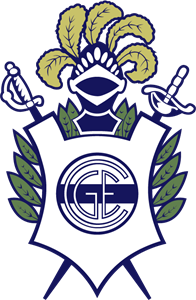 Quien suscribe,______________________________ D.N.I.:_______________, con domicilio en la ciudad de_____________, declaro bajo juramento encontrarme en perfecto estado de salud para poder participar de actividades, entrenamientos deportivos. Asimismo, aseguro no tener conocimiento a la fecha de ningún impedimento físico que pudiera provocarme lesiones y/o cualquier otro daño corporal, ni presentar síntomas compatibles con el coronavirus. Libero de toda responsabilidad a la Institución Deportiva en la cual realizo actividades, por los eventuales daños y/o perjuicios que pudieran derivarse de mi participación en las actividades deportivas a llevarse a cabo, liberando asimismo de cualquier responsabilidad por eventuales hechos dañosos a cualquier Directivo, agente y/o empleado, participante, en las actividades mencionadas. La liberación de responsabilidad aludida alcanza a todo daño que pudiera eventualmente sufrir mi persona y/o bienes como consecuencia de mi participación en la actividad mencionada.El presente certificado se enmarca en el contexto de la emergencia sanitaria y del “aislamiento social, preventivo y obligatorio” determinado por el DNU Nº 297/20, representando el presente una Declaración Jurada sobre la realización de tareas autorizadas por la normativa vigente. Se deja constancia que la persona exceptuada ha sido informada sobre las recomendaciones y medidas de prevención del Ministerio de Salud de la Nación sobre el coronavirus COVID-19 publicadas en www.argentina.gob.ar/salud/coronavirus-COVID-19-.El presente certificado solo tiene validez por siete (7) días hábiles.Fecha:_______________					Firma y aclaración:__________________________								Ciudad de La Plata							Club de Gimnasia y Esgrima La Plata